Por favor, preencher todos os campos solicitados acima.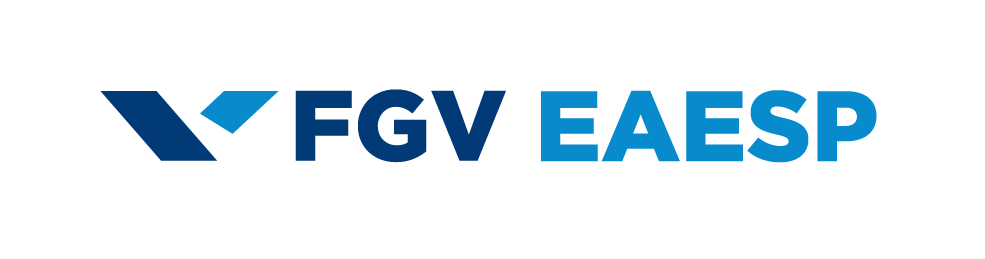 Ficha de Inscrição Aluno Avulso - 2º semestre/2017Ficha de Inscrição Aluno Avulso - 2º semestre/2017Informe para qual nível tem interesse:   curso de mestrado acadêmico /  curso de doutoradoInforme para qual nível tem interesse:   curso de mestrado acadêmico /  curso de doutoradoNome:      Nome:      Data de Nascimento:      Data de Nascimento:      CPF:        RG:        Órgão Emissor/UF:      /      Data Expedição:      CPF:        RG:        Órgão Emissor/UF:      /      Data Expedição:      Endereço:       Nº        Complemento:       Bairro:       Cidade/Estado:      /      CEP:      Endereço:       Nº        Complemento:       Bairro:       Cidade/Estado:      /      CEP:      Contato: fone res.       cel.       Email:      Contato: fone res.       cel.       Email:      Foi aluno regular da EAESP?   SIM        NÃOSe sim: em qual curso?  CG,       CEAG,        CEAHS,        MBM,        MPA,      MPGPP,  MPGI,      CMCDObservação – é considerado ex-aluno aquele que cursou e obteve aprovação no curso.Foi aluno regular da EAESP?   SIM        NÃOSe sim: em qual curso?  CG,       CEAG,        CEAHS,        MBM,        MPA,      MPGPP,  MPGI,      CMCDObservação – é considerado ex-aluno aquele que cursou e obteve aprovação no curso.Cursou disciplinas avulsas anteriormente?  Se SIM, informar: Nome da disciplina 1:       Ano:       semestre:  Situação:  Nota:       Nome da disciplina 2:       Ano:       semestre:  Situação: Nota:      Nome da disciplina 3:       Ano:       semestre:   Situação: Nota:      Cursou disciplinas avulsas anteriormente?  Se SIM, informar: Nome da disciplina 1:       Ano:       semestre:  Situação:  Nota:       Nome da disciplina 2:       Ano:       semestre:  Situação: Nota:      Nome da disciplina 3:       Ano:       semestre:   Situação: Nota:      Abaixo, consta a relação de disciplinas optativas que serão oferecidas no 2º semestre de 2017. Informar se seu interesse é para cursar:  1,  2 ou  3 disciplinas.Faça suas escolhas informando o número 1 para sua 1ª opção, 2 para a 2ª opção e assim sucessivamente, por ordem de seu interesse. Obs.: A matrícula, em até três disciplinas, está condicionada à disponibilidade de vagas. Caso as três primeiras opções não apresente disponibilidade de vaga, será indicada a matricula para a opção subsequente.